Пансионат «Бригантина» п. Счастливцево. Арабатская стрелка 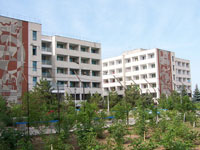 Пансионат «Бригантина» расположен на косе Арабатская стрелка в 17 км. от  г. Геническ, 3 км от центра пос. Счастливцево; 1 км. - Горячий источник; 1.5 км - Соленые озера; 2 км - Грязи.Пансионат расположен на берегу моря ( 7 га.). Пятиэтажные корпуса гостиничного типа и одноэтажные коттеджи (Елочки), утопают в парковой зелени.Размещение: предлагает 400 мест: стандарт, эконом.Стандарт  однокомнатные 2, 3, 4 местные номера с удобствами (душ, туалет, умывальник. Вода холодная  круглосуточно, горячая по графику). В номере кровати, тумбочки, шкаф для одежды, стол, стулья, холодильник, вентилятор, выход на балкон. Телевизор в общем холле, на этаже.Эконом 3 местный номер с отдельным входом на открытой веранде. В номере кровати на матраце или панцирной сетке, тумбочки, стол, стулья,  вешалка, зеркало,лампочка, розетка. Душ на территории. Туалет и умывальники на территории.Период работы: с июня по сентябрь.Расчетное время: вселение 12.00 (обед), выселение 08.00 (завтрак).Питание: 3-х разовое в столовой пансионата. Обслуживание официантами.Пляж: собственный песчаный (мелкая ракушка) в 100 м. от корпусов. Оборудован  теневыми навесами, кабинками для переодевания и душевыми, питьевыми фонтанами, водными аттракционами, объектами торговли и развлечений.Инфраструктура: магазин, кафе, бар, торговые киоски, кинотеатр, спортивная площадка (футбол волейбол), детская игровая площадка. Рынок на Горячем источнике - 1 км.Предоставляемые услуги: трансфер (ЖД вокзал - пансионат – ЖД вокзал для групп); экскурсионное обслуживание (Крым, Аскания-Нова. Геническ-Арабатская стрелка. Доп. плата).Скидки: Дети до 5 лет без места и питания - бесплатно. Детям с 5 лет - минус 20% от полной стоимости.Рекомендуемый отдых: 12 дней.Возможен свободный график заездов.В стоимость входит: проживание в номере выбранной категории, 3-х разовое питание, пользование пляжем,  автостоянка.Адрес:   Украина, Херсонская обл., Генический р-он, пос. Счастливцево, ул. Набережная, № 17.  Подробная карта:  http://wikimapia.org/#lat=46.0034382&lon=34.8341676&z=15&l=1&m=b Стоимость с 1 человека в сутки. При заказе тура цены подлежат уточнению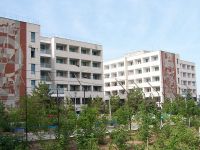 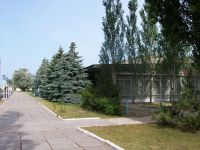 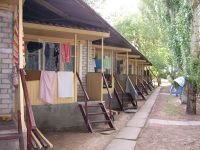 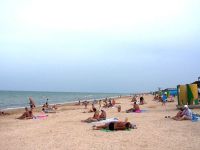 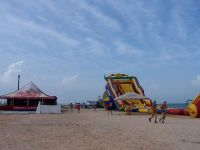 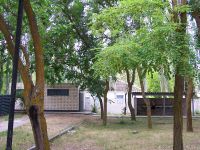 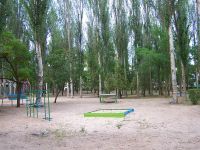 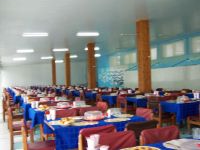 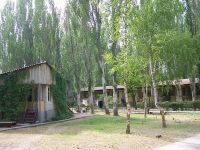 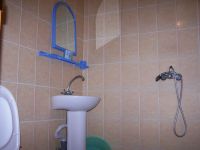 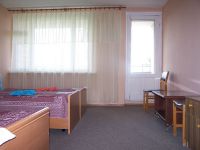 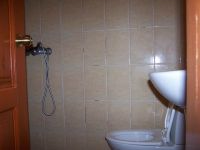 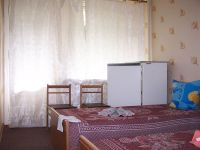 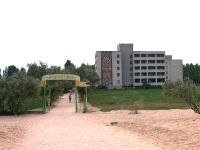 Категория номера	с 01.06 по 24.06с 25.06 по 04.09"Люкс"360 грн390 грн"Стандарт" 2 комн. 3-х местный290 грн300 грн  "Стандарт" 2-х местный275 грн280 грн"Стандарт" 3-х местный240 грн260 грн"Стандарт" 4-х местный220 грн240 грн  "Эконом"130 грн160 грн